How the NBA Is Using Esports to Grow Its AudienceLast year, 63 million US viewers watched competitive video games, according to Activate Inc., putting esports viewership on par with professional basketball. In 2018, the National Basketball Association launched the NBA 2K League, becoming the first US professional sports organization to have an esports league of its own.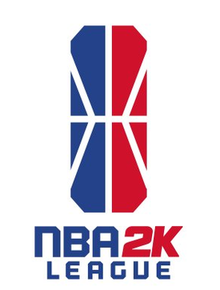 eMarketer 3.19.19https://www.emarketer.com/content/how-the-nba-is-using-esports-to-grow-its-audience?ecid=NL1001